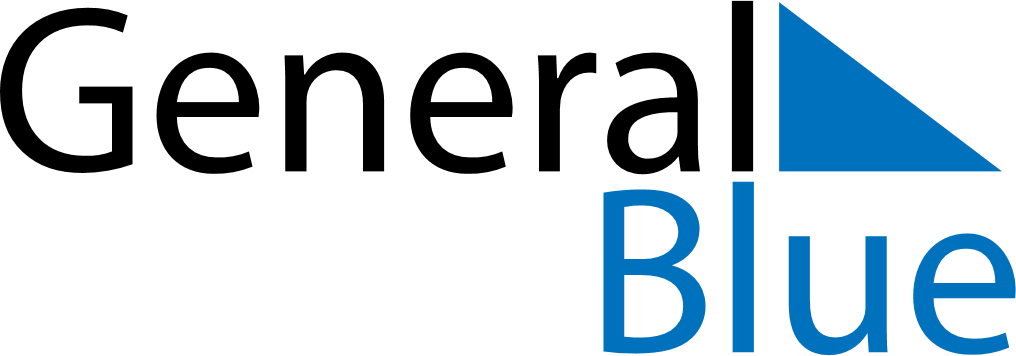 July 2024July 2024July 2024July 2024July 2024July 2024Haugesund, Rogaland, NorwayHaugesund, Rogaland, NorwayHaugesund, Rogaland, NorwayHaugesund, Rogaland, NorwayHaugesund, Rogaland, NorwayHaugesund, Rogaland, NorwaySunday Monday Tuesday Wednesday Thursday Friday Saturday 1 2 3 4 5 6 Sunrise: 4:27 AM Sunset: 10:57 PM Daylight: 18 hours and 30 minutes. Sunrise: 4:28 AM Sunset: 10:57 PM Daylight: 18 hours and 28 minutes. Sunrise: 4:29 AM Sunset: 10:56 PM Daylight: 18 hours and 26 minutes. Sunrise: 4:31 AM Sunset: 10:55 PM Daylight: 18 hours and 24 minutes. Sunrise: 4:32 AM Sunset: 10:54 PM Daylight: 18 hours and 22 minutes. Sunrise: 4:33 AM Sunset: 10:53 PM Daylight: 18 hours and 19 minutes. 7 8 9 10 11 12 13 Sunrise: 4:35 AM Sunset: 10:52 PM Daylight: 18 hours and 17 minutes. Sunrise: 4:36 AM Sunset: 10:51 PM Daylight: 18 hours and 14 minutes. Sunrise: 4:38 AM Sunset: 10:50 PM Daylight: 18 hours and 12 minutes. Sunrise: 4:39 AM Sunset: 10:48 PM Daylight: 18 hours and 9 minutes. Sunrise: 4:41 AM Sunset: 10:47 PM Daylight: 18 hours and 6 minutes. Sunrise: 4:43 AM Sunset: 10:46 PM Daylight: 18 hours and 3 minutes. Sunrise: 4:44 AM Sunset: 10:44 PM Daylight: 17 hours and 59 minutes. 14 15 16 17 18 19 20 Sunrise: 4:46 AM Sunset: 10:43 PM Daylight: 17 hours and 56 minutes. Sunrise: 4:48 AM Sunset: 10:41 PM Daylight: 17 hours and 53 minutes. Sunrise: 4:50 AM Sunset: 10:39 PM Daylight: 17 hours and 49 minutes. Sunrise: 4:52 AM Sunset: 10:38 PM Daylight: 17 hours and 45 minutes. Sunrise: 4:54 AM Sunset: 10:36 PM Daylight: 17 hours and 42 minutes. Sunrise: 4:56 AM Sunset: 10:34 PM Daylight: 17 hours and 38 minutes. Sunrise: 4:58 AM Sunset: 10:32 PM Daylight: 17 hours and 34 minutes. 21 22 23 24 25 26 27 Sunrise: 5:00 AM Sunset: 10:30 PM Daylight: 17 hours and 30 minutes. Sunrise: 5:02 AM Sunset: 10:28 PM Daylight: 17 hours and 26 minutes. Sunrise: 5:04 AM Sunset: 10:26 PM Daylight: 17 hours and 22 minutes. Sunrise: 5:06 AM Sunset: 10:24 PM Daylight: 17 hours and 18 minutes. Sunrise: 5:08 AM Sunset: 10:22 PM Daylight: 17 hours and 13 minutes. Sunrise: 5:10 AM Sunset: 10:20 PM Daylight: 17 hours and 9 minutes. Sunrise: 5:12 AM Sunset: 10:18 PM Daylight: 17 hours and 5 minutes. 28 29 30 31 Sunrise: 5:15 AM Sunset: 10:15 PM Daylight: 17 hours and 0 minutes. Sunrise: 5:17 AM Sunset: 10:13 PM Daylight: 16 hours and 56 minutes. Sunrise: 5:19 AM Sunset: 10:11 PM Daylight: 16 hours and 51 minutes. Sunrise: 5:21 AM Sunset: 10:08 PM Daylight: 16 hours and 47 minutes. 